BUILDING ACCESS REQUEST FORM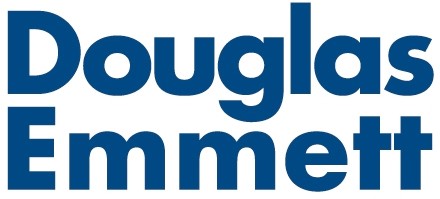 Form CT-06	16000 VenturaTo request access to the building for deliveries and when moving in and moving out, please complete this form, attach the Certificate of Insurance for your vendor, have an authorized person sign it and return it to the Office of the Building.Your move must comply with the Building Moving/Delivery Policy, a copy of which can be obtained from the Office of the Building.Please understand that your move is not scheduled until confirmed by the Office of the Building.Tenant has reviewed and agrees to the Building Moving/Delivery Policy, and understands that it is responsible for any damages to the Building or any other person or property.If you have any questions, please contact the Office of the Building:Phone: 818-783-3335	Fax: 818-783-1351	Email: 16000ventura@douglasemmett.com16000 Ventura Boulevard, Suite 490, Encino, CA 91436Revised 08/13Tenant Name:Contact Phone #:Suite No.:Date:VENDOR (For access by a vendor, contractor, delivery personnel, you must attach their Certificate of Insurance.)VENDOR (For access by a vendor, contractor, delivery personnel, you must attach their Certificate of Insurance.)VENDOR (For access by a vendor, contractor, delivery personnel, you must attach their Certificate of Insurance.)VENDOR (For access by a vendor, contractor, delivery personnel, you must attach their Certificate of Insurance.)Vendor Name:Phone #:Vendor Contact Person:Suite No.:Vendor Address:Date of Access:Freight Elevator Needed:Yes	No	From:	To:  	Yes	No	From:	To:  	Yes	No	From:	To:  	Certificate of Insurance submitted toOffice of the Building:Yes	NoCertificate of Insurance expiration date:Certificate of Insurance expiration date:Description of physical work to beperformed:Tenant Authorized Person:Signature:Tenant Authorized Person:Type/print name & title: